Приложение 3.В мире много сказок.Музыка В.Шаинского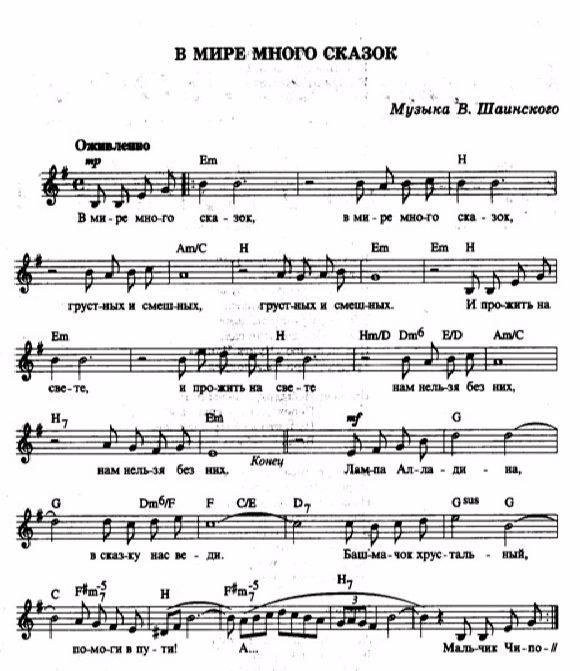 2.Мальчик Чипполино,
Мальчик Чипполино,
Мишка Винни-Пух,
Мишка Винни-Пух,
Каждый нам в дороге,
Каждый нам в дороге,
Настоящий друг,
Настоящий друг.
                                                     Пусть герои сказок
                               Дарят нам тепло,
                               Пусть добро навеки
                               Побеждает зло!
3.В мире много сказок,
В мире много сказок,
Грустных и смешных,
Грустных и смешных,
И прожить на свете,И прожить на свете,
Нам нельзя без них,
Нам нельзя без них.